LAGU BUE’ ANAK DALAM TRADISI MASYARAKAT KUTAIDiajukan Untuk Memenuhi Tugas Mata KuliahPengantar Musik Dunia 3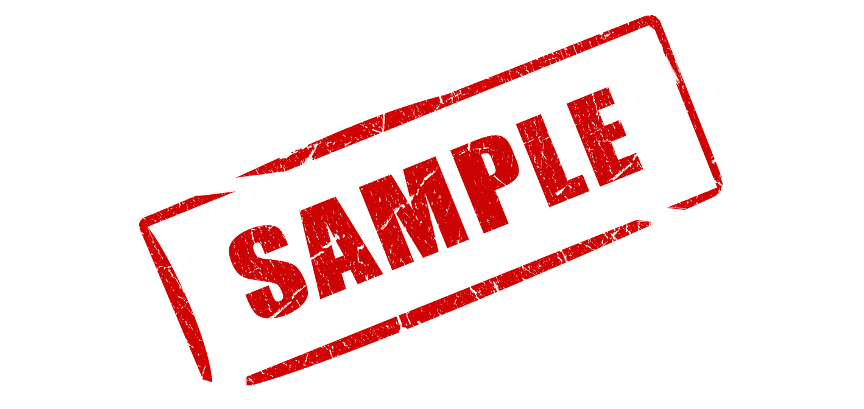 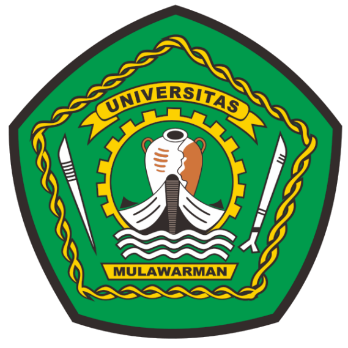 Dosen Pengampu :Zamrud Whidas Pratama, S.Pd, M.Sn.Disusun Oleh :Nama (NIM)PROGRAM STUDI ETNOMUSIKOLOGIFAKULTAS ILMU BUDAYAUNIVERSITAS MULAWARMAN2020Deskripsi Lagu Bue’Anak (Kutai)PendahuluanSuku Kutai di Kalimantan Timur memiliki beberapa tradisi lisan dalam masyarakatnya salah satunya Beonjon. Beonjon dalam tradisi masyarakat Suku Kutai yang artinya menidurkan anak dengan cara mendudukannya di dalam ayun kemudian menopangnya dan diikatkan dengan kain. Kain dililitkan di sekitar dagu anak sampai di bagian belakang anak, termasuk kepala, punggung, hingga pinggang. Mengikatnya juga memperhatikan keadaan anak agar tidak tercekik. Cara Beonjon tersebut dilakukan agar anak tidur dengan nyaman. Anak yang tidurnya dionjon akan mendapatkan kualitas tidur yang baik 	Selain itu, Beonjon juga diiringi lagu Bue’ Anak. Bue’ Anak merupakan lagu pengantar tidur atau kelonan (lullaby) anak dalam tradisi lisan masyarakat Suku Kutai.. Nyanyian kelonan atau pengantar tidur sendiri adalah nyanyian yang mempunyai lagu dan irama yang halus tenang, berulang-ulang, ditambah dengan kata-kata kasih sayang, sehingga dapat membangkitkan rasa santai, sejahtera dan akhirnya rasa kantuk bagi anak yang mendengarnya (Danandjaja, 2002:146). Lagu Bue’ Anak juga merupakan salah satu cara yang ampuh menidurkan anak. Lagu tersebut dalam pertunjukannya menggunakan tingkilan (salah satu seni musik masyarakat Kutai) sebagai iringannya. Kajian Teori(Berisi tentang teori world music yang sudah dijelaskan di pertemuan sebelumnya, kalian bisa memilih teori lebih dari 1 teori untuk membedah world music yang akan dikaji)PembahasanLirik dan Terjemahan LaguLirik lagu Bue’Anak secara garis besar menceritakan tentang menidurkan sang anak. Lagu Bue’Anak sebenarnya berjudul sukarame. Namun karena konteks syair atau pantunnya berbunyi Bue’ Anak, maka judul dari lagu tersebut berjudul Bue’ Anak. Lirik yang penulis dapatkan ditulis oleh Bapak Asrani selaku seniman tradisi Kutai. Berikut lirik lagu beserta terjemahan Bue’ Anak.Lirik dalam lagu Bue’ Anak memiliki makna ketika dinyanyikan. Makna yang terkandung dalam lagu tersebut adalah agar sang anak tertidur lelap di buaian atau ayunan. Oleh karena itu, lagu Bue’ Anak dari Suku Kutai Kalimantan Timur memiliki fungsi dan diwariskan secara lisan.Transkripsi Vokal Lagu Bue’ AnakLagu Bue’ Anak merupakan lagu yang diwariskan secara lisan oleh masyarakat Suku Kutai. Secara otomatis lagu terebut belum ditranskrip ke notasi angka. Tujuan dari transkrip ke notasi angka untuk mempermudah lagu ini untuk dinyanyikan.  Berikut adalah hasil transkrip notasi angka lagu Bue’ Anak.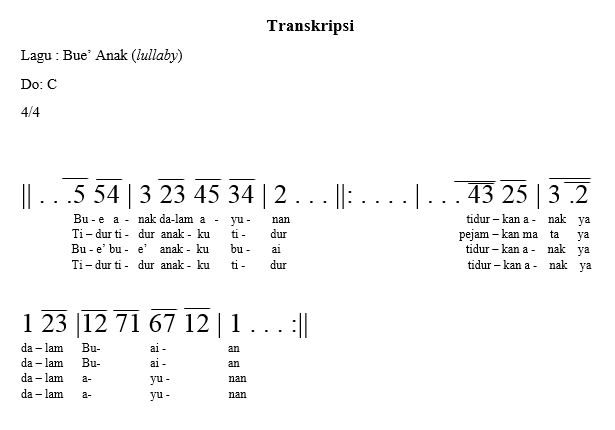 Transkrip notasi angka lagu Bue’AnakDok. Pribadi 2020.Lagu tradisi tersebut juga memiliki pola pengulangan. Pengulangan yang dimaksud mengacu ke iringan nada lagunya, meskipun liriknya berbeda. Oleh karena itu, salah satu lagu tradisi Suku Kutai yaitu Bue’ Anak memiliki pola pengulangan iringan nada yang sama.Kesimpulan Penjelasan diatas dapat disimpulkan bahwa Suku Kutai di Kalimantan Timur memiliki beberapa tradisi lisan seperti Beonjon (menidurkan anak) dan Lagu Bue’ Anak. Tujuan dari Beonjon dan menyanyikan lagu Bue’ Anak sama, agar anak tidur dengan nyaman. Kedua tradisi tersebut diwariskan secara turun-temurun melalui oral. Kemudian lagu Bue’ Anak memiliki pola perulangan nada yang sama walupun liriknya berbeda. Lagu Bue’ Anak menggunakan iringan tingkilan ketika dipertunjukkan.Daftar PustakaLirik LaguTerjemahan Bahasa IndonesiaBue’ anak dalam ayunanTidurkan anak ya dalam buaianMembuaikan anak dalam ayunanMenidurkan anak di dalam buaianTidur tidur anakku tidur Pejamkan mata ya dalam buaianTidur tidur anakku tidur Pejamkan mata di dalam buaianBue’Bue’ anak ku buai Tidurkan anak ya dalam ayunanBuai buai anakku buaiTidurkan anak di dalam ayunanTidur tidur anakku tidur Tidurkan anak ya dalam ayunanTidur tidur anakku tidur Tidurkan anak di dalam ayunan